Согласие родителя (законного представителя) несовершеннолетнего участника 72-й городской выставки технического и декоративно-прикладного творчества детей и учащейся молодежи на обработку его персональных данныхЯ_______________________________________________________________________________________________________________________________________________________(фамилия, имя, отчество, статус законного представителя несовершеннолетнего – мать, отец, опекун, попечитель или уполномоченный представитель органа опеки и попечительства или учреждение социальной защиты, в котором находится нуждающийся в опеке или попечительстве несовершеннолетний, либо лица, действующего на основании доверенности, выданной законным представителем) даю согласие в отношении себя и ребенка_______________________________________________________________________(фамилия, имя, отчество ребенка)на обработку следующих сведений, составляющих персональные данные ребенка: фамилия, имя, отчество, год, месяц, дата рождения, образовательное учреждение и его адрес, класс, контактный. телефон, эл. почта, биометрические данные, необходимых организаторам в целях качественного проведения Выставки, конкурсов и соревнований в рамках Выставки, в которых принимает участие ребенок (нужное отметить):Согласен на совершение оператором обработки персональных данных, указанных в данном документе, в том числе, на сбор, анализ, запись, систематизацию, накопление, хранение, уточнение (обновление, изменение), извлечение, использование, обезличивание, размещение в открытой части сети Интернет, блокирование, удаление, уничтожение персональных данных.Обработку персональных данных разрешаю на срок, необходимый для достижения вышеуказанных целей.Подтверждаю, что с порядком отзыва согласия на обработку персональных данных в соответствии с п.5 ст.21 Федерального закона № 152-ФЗ от 27.07.2006 «О персональных данных» ознакомлен(а).Права и обязанности в области защиты персональных данных мне известны. С юридическими последствиями автоматизированной обработки персональных данных ознакомлен(а). _______________ /___________________/                              «___» __________ 20___г.Выставка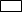 Городской конкурс «Презентация экспонатов выставки»Городской конкурс моделей одежды и театров мод «Тагильская модница-2023»Городской конкурс народных промыслов «КОЛЕСО РЕМЕСЕЛ»Городской конкурс по безопасности дорожного движения «Улица полна неожиданностей»Городской конкурс «Огонь - ошибок не прощает!» для обучающихся и воспитанников дошкольных образовательных учрежденийОткрытый городской фотоконкурс «Тагил глазами молодых»Конкурс компьютерных технологийГородские соревнованиях хакатон по робототехникеДень естественных наук. Лаборатория «УмникУм»III городской фестиваль «BabySkills» по ранней профориентации детей дошкольного возрастаКонкурс по 3-D моделированиюДистанционная городская олимпиада по декоративно-прикладному творчествуIV городском Чемпионате профессионального мастерства«Профи-Старт 2023» среди обучающихся образовательных организаций на территории муниципального образования город Нижний ТагилГородской конкурс проектов по робототехнике